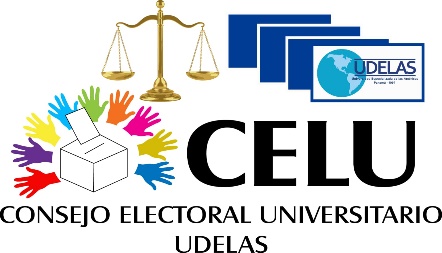 UNIVERSIDAD ESPECIALIZADA DE LAS AMÉRICASElecciones para escoger a los miembros representante del Estamento Docente ante el Claustro Universitario FORMULARIO DE POSTULACIÓN PARA MIEMBRO REPRESENTANTE DEL ESTAMENTO DOCENTE ANTE EL CLAUSTRO UNIVERSITARIO PARA LA EXTENSIÓN UNIVERSITARIASeñores del Consejo Electoral Universitario:Yo ________________________________________________________________, con cédula de identidad personal No. ______________________________________, en mi condición de docente que aspira lograr ser Miembro Representante del Estamento Docente –Extensión Universitaria ____________________________ en el Claustro Universitario, cuyas elecciones se realizarán próximamente como lo indica la Resolución No. 42-2023 del 7 de agosto de 2023. Se adjunta a este formulario de postulación los requisitos exigidos para participar como miembro representante del Estamento Docente ante el Claustro Universitario:Copia de cédula de identidad personal.Certificación emitida por la Dirección General de Recursos Humanos.Original y copia del diploma del título de maestría o superior. Certificación de publicación científica o académica o ponencia en congreso nacional e internacional. Récord policivo actualizado.Atentamente, CONSEJO ELECTORAL UNIVERSITARIOSe debe generar una copia de este documento y ser firmadas por ambas partes. El original reposa en el  CELU y la copia es para él o la postulante.Se revisarán los documentos de postulación al momento de su recepción. Si algún miembro de la nómina no cumple con algún requisito o falta información o documento exigido por el reglamento de elecciones toda la nómina no será admitida. El representante de la nómina puede intentar subsanar y entregar nuevamente la documentación siempre y cuando sea dentro el horario y las fechas establecidas.La recepción de los documentos no refleja que la nómina ha sido admitida oficialmente hasta que se publique mediante resolución fundamentada por el Consejo Electoral.NombresApellidosCédulaCorreo Institucional (Letras Imprenta, Claras)DomicilioTeléfonosFirma Nombre del miembro de Consejo Electoral que recibe:CédulaFirma:Fecha